Муниципальное образовательное учреждение«СТЕКСОВСКАЯ СРЕДНЯЯ ОБЩЕОБРАЗОВАТЕЛЬНАЯ  ШКОЛА»Ардатовского муниципального районаПРИКАЗот   30 апреля  2014 года	№   75 «а»О проведении «Дня защиты детей»     На основании приказа №129/1 от 29 апреля 2014 года отдела по вопросам образования Ардатовского муниципального района  о проведении «Дня защиты детей»  приказываю:Преподавателю и организатору ОБЖ Салатову С.А.:разработать план подготовки и проведения «Дня защиты детей»организовать просмотр видеофильмов по основам безопасной жизнедеятельностидо 25 мая разместить информацию о проведении «Дня защиты детей» на школьном сайте;предоставить в районный отдел по вопросам образования Сучковой Л.Г. отчет о проведении «Дня защиты детей» до 25.05.2014Отчет о проведенных мероприятиях предоставить преподавателю и организатору ОБЖ Салатову С.А. на электронном носителе с приложением фотодокументов.Директор школы:  _____________    Е.И.ТопорковаПлан мероприятий по реализации «Дня защиты детей» МБОУ Стексовской СОШ  Отчет о проведении Дня защиты детейМБОУ «Стексовская СОШ» «День защиты детей»  (МБОУ Стексовская СОШ)Согласно постановлению приказа №129/1 от 29 апреля 2014 года отдела по вопросам образования Ардатовского муниципального района  о проведении «Дня защиты детей» в МБОУ Стексовская СОШ были подготовлены и проведены мероприятия во вопросам личной и общественной безопасности, привитие навыков безопасного поведения дома и на улице. Организатором ОБЖ (Салатов С.А.) был разработан план проведения «Дня безопасности детей», на основании которого  издан приказ:План мероприятий по реализации «Дня защиты детей» МБОУ Стексовской СОШ  На основании данного приказа были  проведены следующие мероприятия:Учебная тренировка  «Эвакуация при возникновении ЧС»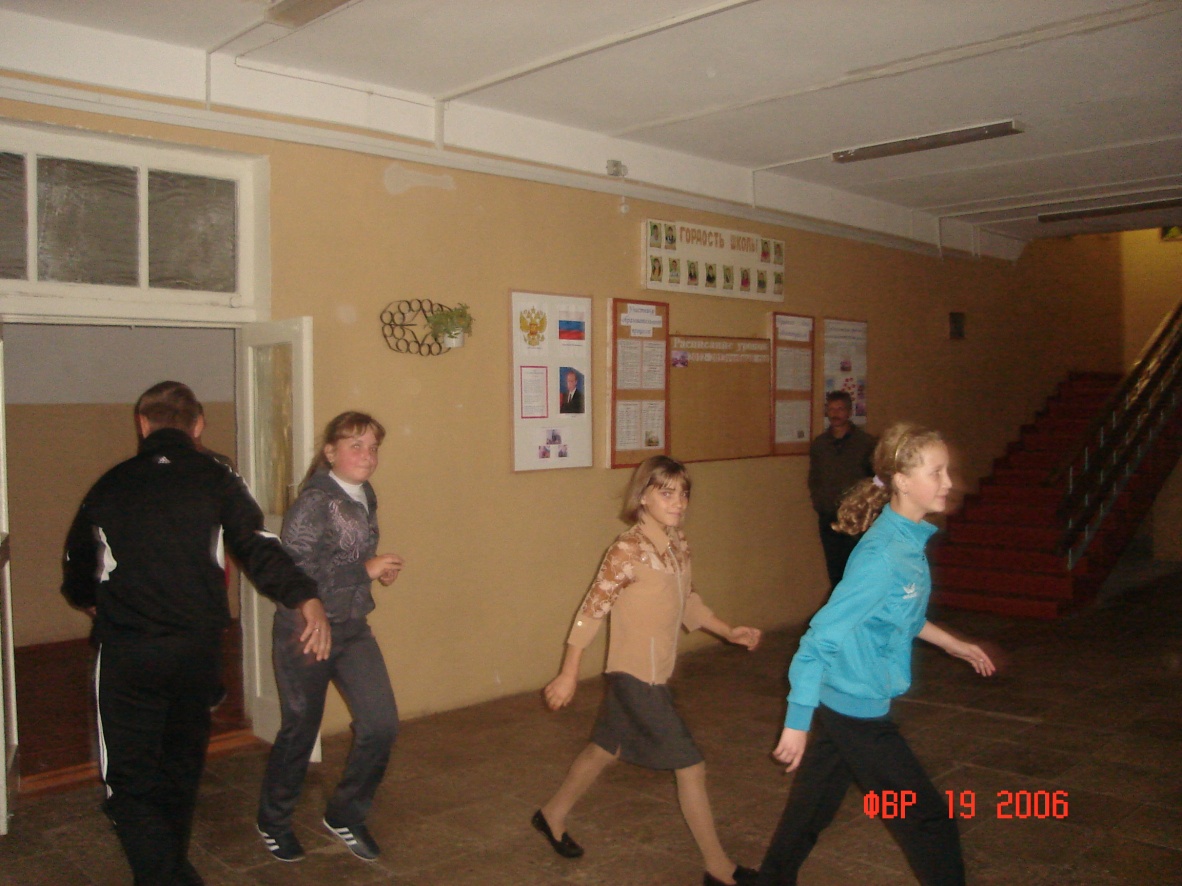 2.      -  Н.Н.Ковалева (учитель рисования) провела конкурс детских рисунков 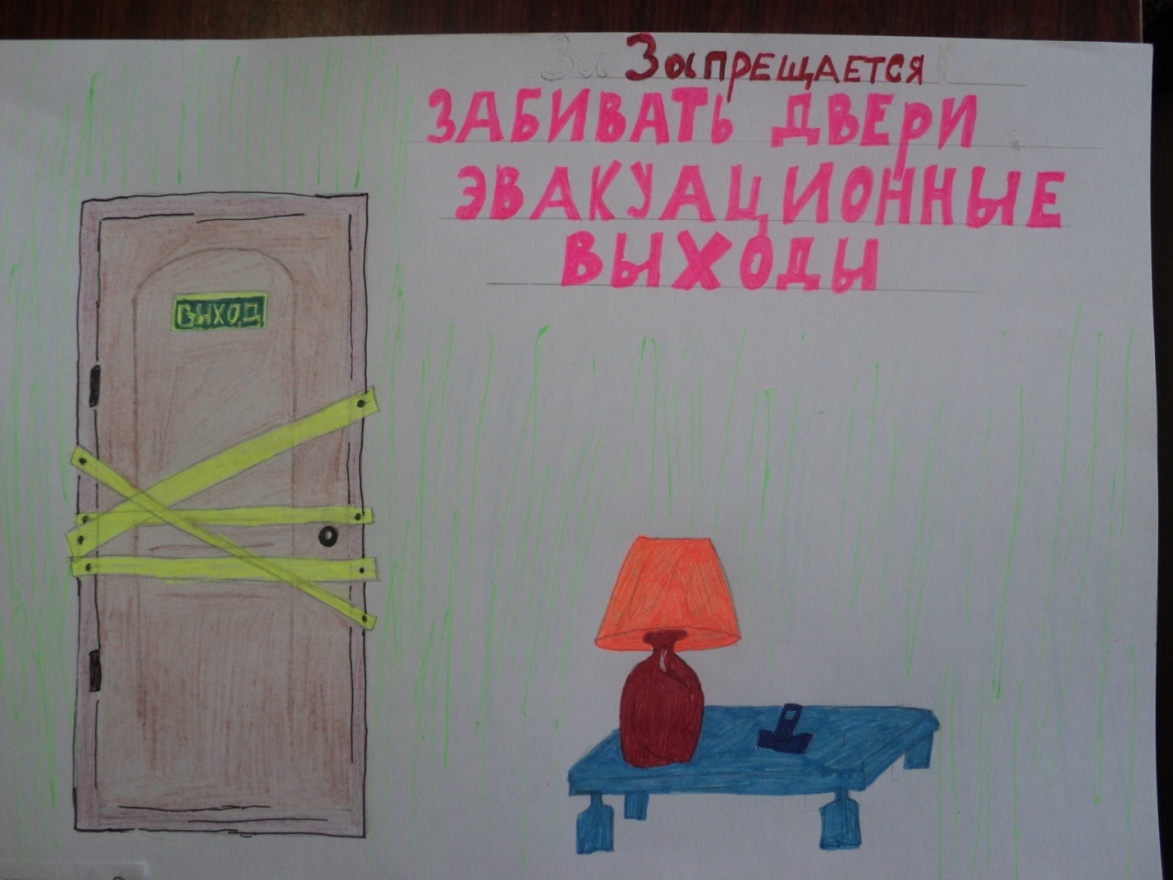 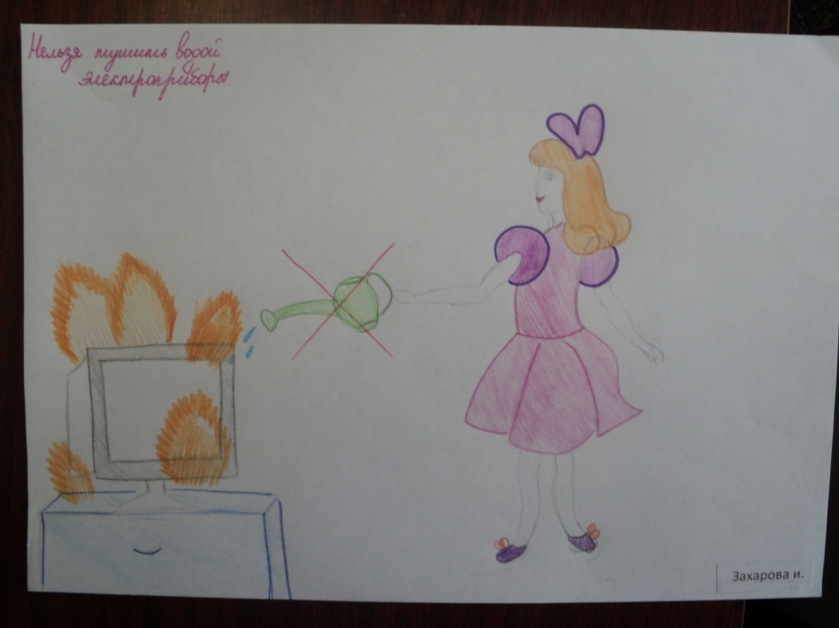 - Цыкина Л.А. (библиотекарь) организовала выставку плакатов и литературы по обеспечению безопасности жизнедеятельности, а также провела литературное чтение по тематике «День безопасности детей»








- Преподаватель ОБЖ Салатов С.А. организовал просмотр учащимися видеофильмов о правилах поведения в ЧС природного и техногенного характера, а также провел уроки в рамках курса ОБЖ по правилам пользования средствами индивидуальной защиты и действий по сигналам гражданской обороны. 



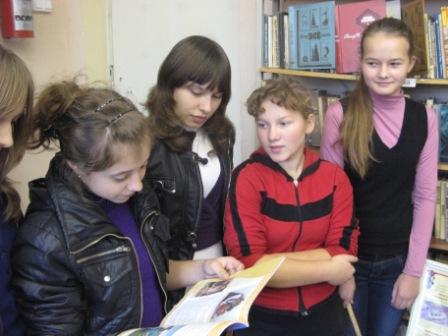 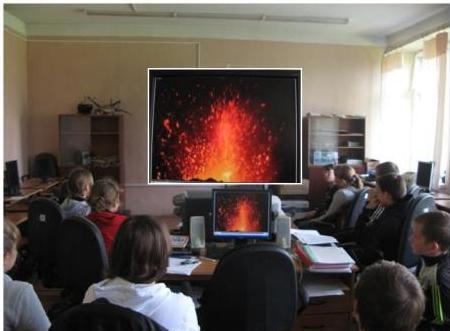 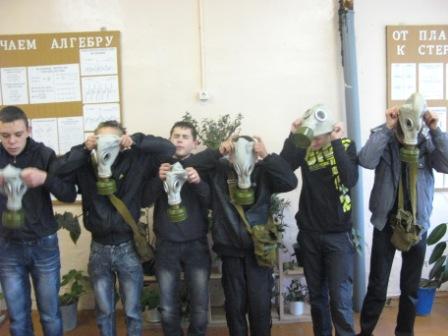 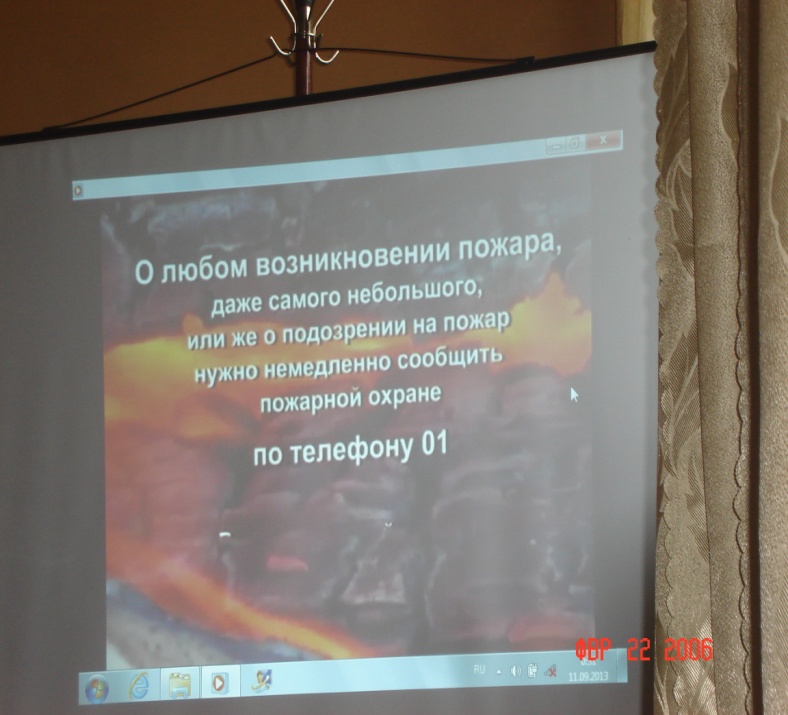 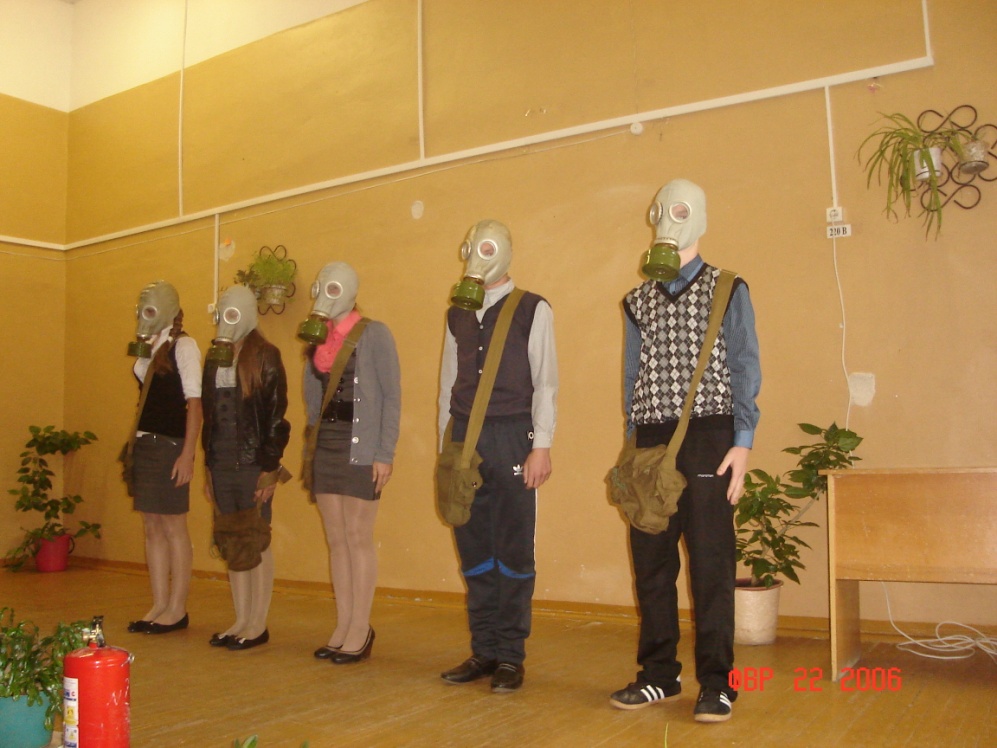 


      -     Классными руководителями были проведены классные часы по тематике «Защити себя и других»            -  Федорова Г.М. (медсестра) провела беседу с учащимися по оказанию первой доврачебной помощи.      - Спортивно-туристическая эстафета посвященная «Дню защиты детей»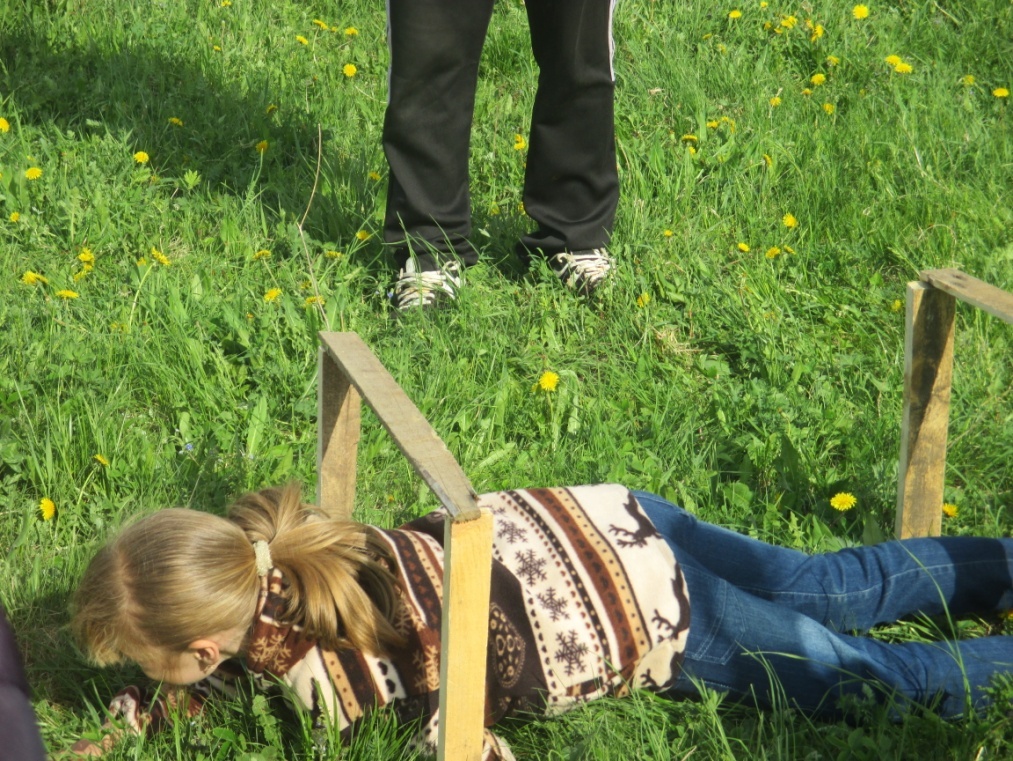 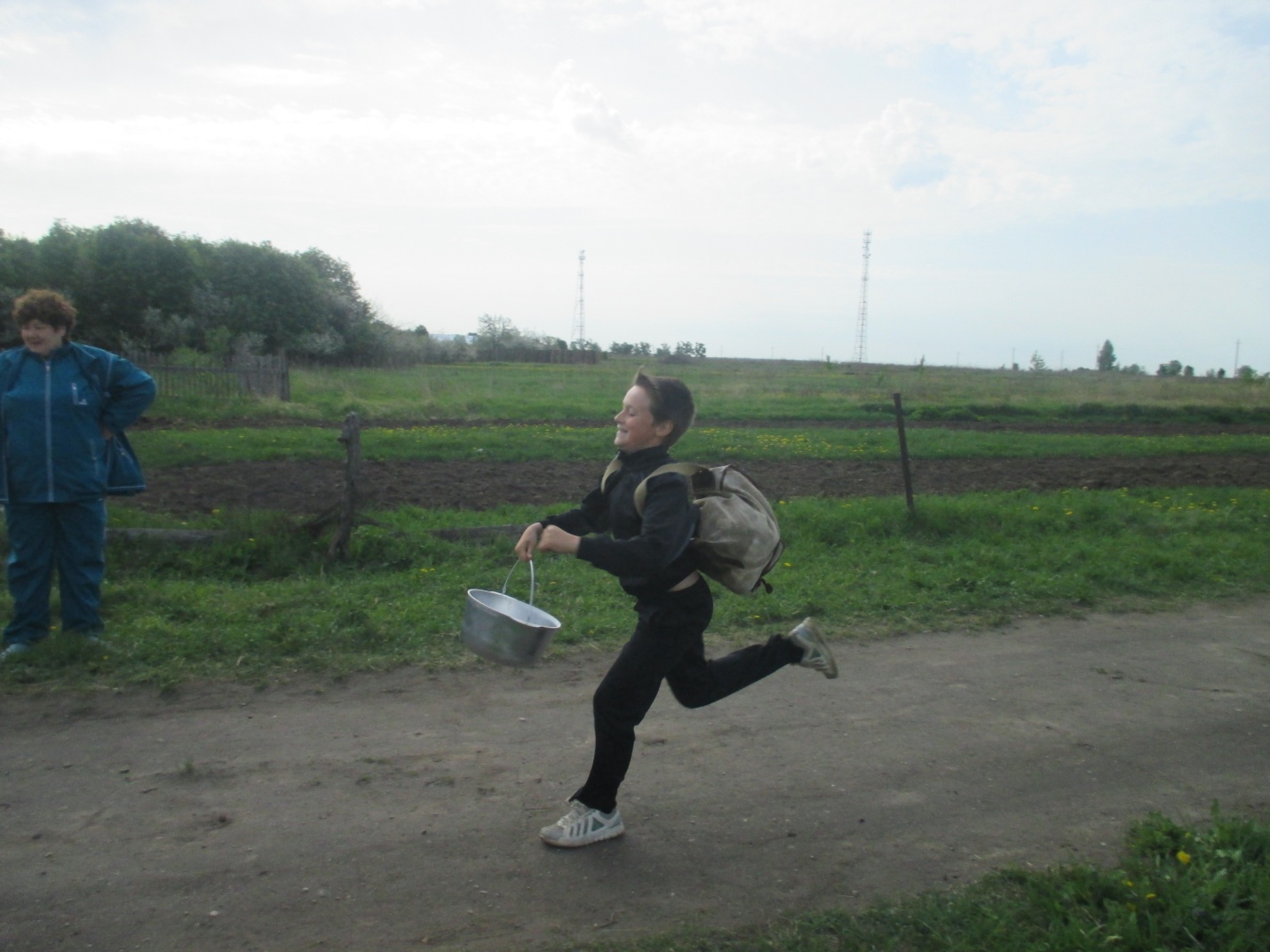 - Ковалева Н.Н. и Шляпин В.Н.  сняли и показали учащимся видеоролик о безопасном поведении на дороге- Преподаватель и организатор ОБЖ – Салатов С.А. организовал посещение учащимися пожарного подразделения в с.Стексово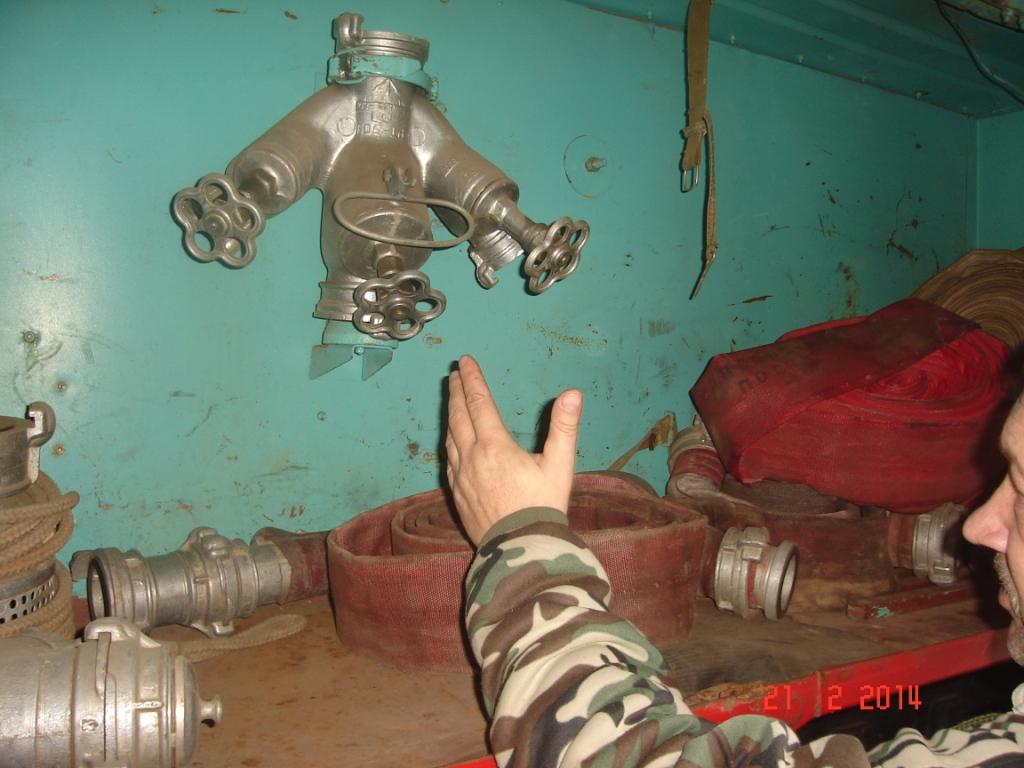 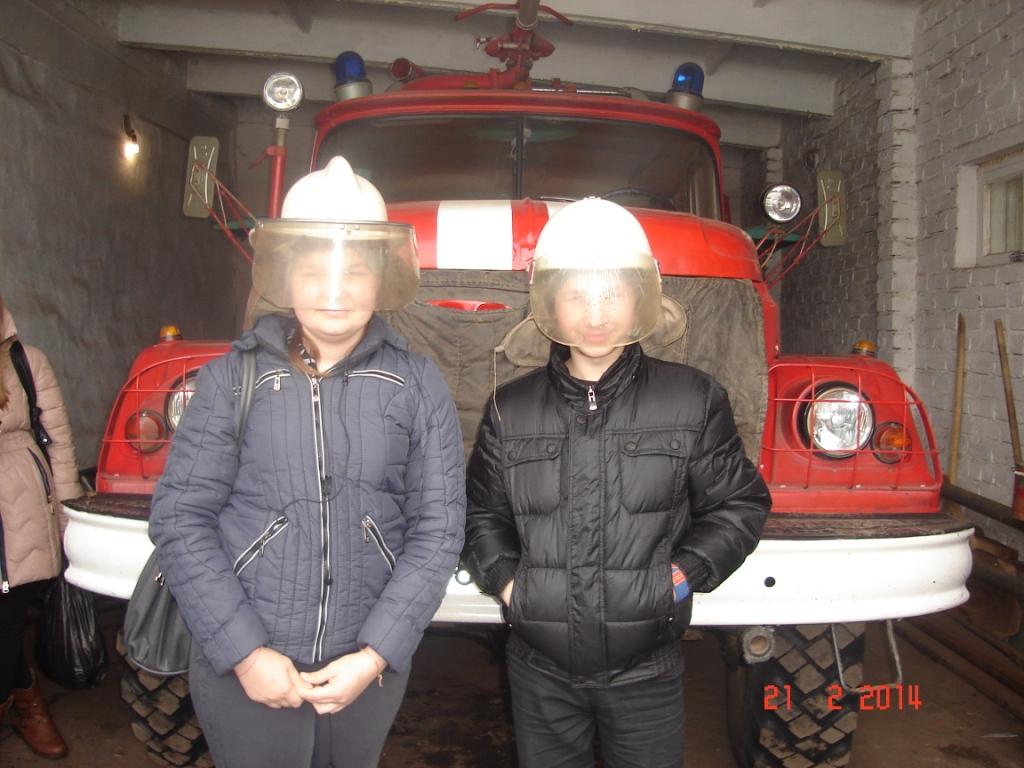 № п/пМероприятиеДата проведенияОтветственные1Проведение среди учащихся конкурса детских рисунков, плакатов, буклетов по теме: "Мы за безопасный мир”12.05.14-17.05.14Ковалева Н.Н.2Учебная тренировка «Эвакуация при возникновении ЧС»2.05.14;8.05.14Топоркова Е.И.Салатов С.А.3Книжная выставка литературы по вопросам обеспечения безопасности жизнедеятельности13.05.14Цыкина Л.А.4Просмотр видеофильмов по основам безопасной жизнедеятельности12.05.14-16.05.14Салатов С.А.5Беседа медсестры мед. пункта с обучающимися по оказанию первой доврачебной помощи6.05.14Федорова Г.М.6Тематические уроки  в рамках курса ОБЖ  по  правилам пользования средствами индивидуальной защиты и действиям по сигналам оповещения гражданской обороны.Согласно календарно-тематического планаСалатов С.А.7Классные часы "Защити себя и других". Согласно плана кл. рук.Кл. руководители8Провести спортивно-туристическую эстафету посвященную «Дню защиты детей»17.05.14Цыкина Л.А.9Снять видеоролик о безопасном поведении на дороге2.05.14Шляпин В.Н.Ковалева Н.Н.10Посетить  пожарное подразделение в с.Стексово5.05.14Салатов С.А.11Предоставить отчет о проведении «Дня защиты детей» в отдел по вопросам образования Сучковой Л.Г.25.05.14Салатов С.А.№ п/п МероприятияКоличество1Количество педагогического состава, привлеченного к проведению Дня защиты детей172Количество учащихся, принимавших участие в мероприятиях Дня защиты детей, -  всего.1093Проведено конкурсов, викторин среди учащихся по основам безопасной жизнедеятельности  14Проведено соревнований по прикладным видам физической культуры, военно-спортивных игр, спортивных эстафет, походов15Проведено тренировок по работе с приборами радиохимической разведки и дозиметрического контроля-6Проведено учебных эвакуационных мероприятий27Организовано показов видеофильмов по основам безопасной жизнедеятельности78 К организации и проведению ДЗД привлекались представители организаций и служб (указать каких и кол-во).1 Пожарное подразделение9Организовано встреч с ветеранами войн, ликвидаторами последствий аварии на Чернобыльской АЭС, сотрудниками и служащими МЧС, представителями поисково-спасательных служб, ГРУОВД, ГПС, ГИБДД, медицинских учреждений и др.110Оформлено тематических выставок(кол-во)- 111Проведено:-  педагогических советов -  планерок- совещаний на которых рассматривались вопросы состояния ГО112Выступления   Дружины юных пожарных (кол-во)13Освещение ДЗД с средствах массовой информации( количество выступлений, публикаций) всего:-в том числе-В печатных СМИ-В электронных СМИ-14Количество проведенных открытых уроков по тематике ДЗД( кол-во и темы)№ п/пМероприятиеДата проведенияОтветственные1Проведение среди учащихся конкурса детских рисунков, плакатов, буклетов по теме: "Мы за безопасный мир”12.05.14-17.05.14Ковалева Н.Н.2Учебная тренировка «Эвакуация при возникновении ЧС»2.05.14;8.05.14Топоркова Е.И.Салатов С.А.3Книжная выставка литературы по вопросам обеспечения безопасности жизнедеятельности13.05.14Цыкина Л.А.4Просмотр видеофильмов по основам безопасной жизнедеятельности12.05.14-16.05.14Салатов С.А.5Беседа медсестры мед. пункта с обучающимися по оказанию первой доврачебной помощи6.05.14Федорова Г.М.6Тематические уроки  в рамках курса ОБЖ  по  правилам пользования средствами индивидуальной защиты и действиям по сигналам оповещения гражданской обороны.Согласно календарно-тематического планаСалатов С.А.7Классные часы "Защити себя и других". Согласно плана кл. рук.Кл. руководители8Провести спортивно-туристическую эстафету посвященную «Дню защиты детей»17.05.14Цыкина Л.А.9Снять видеоролик о безопасном поведении на дороге2.05.2014Шляпин В.Н.Ковалева Н.Н.10Посетить  пожарное подразделение в с.Стексово5.05.14Салатов С.А.11Предоставить отчет о проведении «Дня защиты детей» в отдел по вопросам образования Сучковой Л.Г.01.10.2012Салатов С.А.